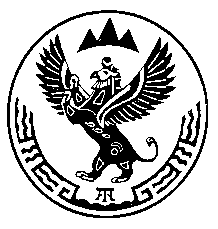 Министерство природных ресурсов, экологии итуризма Республики АлтайПРИКАЗ« 21 »  сентября 2020 г.                                                                         № 538                                               г. Горно-АлтайскО досрочном прекращении права пользования недрами муниципальному автономному предприятию «Чойские жилищно-коммунальные услуги» по лицензии 04 РА 00263 ВЭВ соответствии с пунктом 9 части 2 статьи 20 Закона Российской Федерации от 21 февраля 1992 года №2395-1 «О недрах», заявлением директора муниципального автономного предприятия «Чойские жилищно-коммунальные услуги» Е.М. Решетова от 26 августа 2020 года №167, Административного регламента по предоставлению Министерством природных ресурсов, экологии и туризма Республики Алтай государственной услуги по принятию решений о досрочном прекращении, приостановлении и ограничении права пользования участками недр местного значения на территории Республики Алтай, утвержденного приказом Министерства природных ресурсов, экологии и туризма Республики Алтай от 1 апреля 2019 года №283, протокола заседания комиссии по рассмотрению заявок о предоставлении права пользования участками недр, внесению изменений, дополнений и переоформлению лицензий, досрочному прекращению права пользования недрами на территории Республики Алтай по участкам недр, отнесенным к компетенции Министерства природных ресурсов, экологии и туризма Республики Алтай от 17 сентября 2020 года № 560,п р и к а з ы в а ю:1. Досрочно прекратить право пользования недрами с даты подписания приказа по лицензии 04 РА 00263 ВЭ, выданной муниципальному автономному предприятию «Чойские жилищно-коммунальные услуги» 9 декабря 2019 года (дата государственной регистрации лицензии), с целевым назначением добыча подземных вод на участке недр местного значения «Скв.№42/77, Г4/15, расположенным в северной части села Сейка Чойского района, по заявлению пользователя недр.2. Отделу недропользования и водных отношений (А.С. Сакладов):а) исключить лицензию из единого государственного реестра лицензий на право пользования участками недр местного значения;б) направить копию настоящего приказа муниципальному автономному предприятию «Чойские жилищно-коммунальные услуги» (649180, Республика Алтай, Чойский район, с. Чоя, ул. Ленина, 27) и Горно-Алтайский филиал ФБУ «Территориальный фонд геологической информации по Сибирскому федеральному округу» (649000, Республика Алтай, г. Горно-Алтайск, ул. Улагашева, д.13).в) обеспечить публикацию настоящего приказа на сайте Министерства по адресу: www://mpr-ra.ru.3. Настоящий приказ вступает в силу со дня его подписания.4. Контроль за исполнением настоящего приказа возлагаю на заместителя министра Е.А. Мунатова.Исполняющий обязанности министра природных ресурсов, экологии итуризма Республики Алтай 						         Е.А. МунатовВнесено:Заместителем начальника отдела недропользованияи водных отношений_______________А.С. ТолкочоковымИсп. Амургушева Алла Александровна,главный специалист отдела недропользования иводных отношений,  6-25-27, mpr_ra@mail.ru 